Cấu trúc đề thi:Câu 1. Biểu thức đại số.Câu 2. Tính giá trị biểu thức.Câu 3.  Parabol.Câu 4: Hình học - đường tròn.Câu 5: Chứng minh bất đẳng thức.Đề bài:

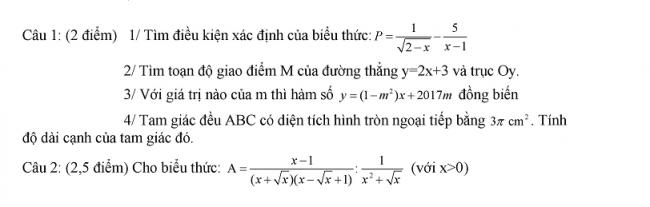 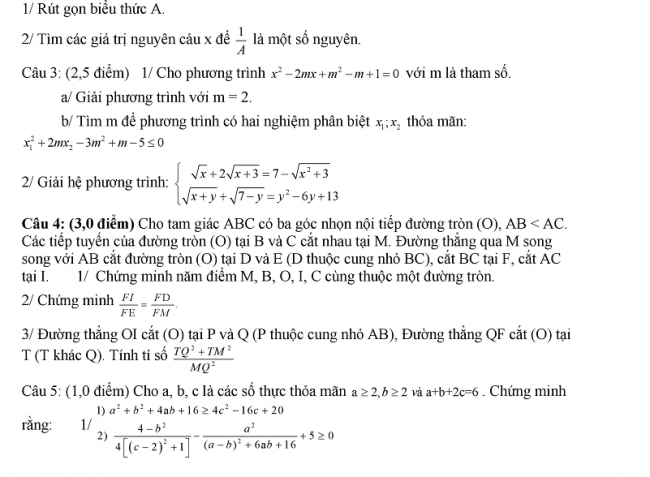 Sở giáo dục và đào tạo Nam ĐịnhTrung học phổ thông chuyên Lê Hồng PhongĐề thi thử môn toánThời gian làm bài: 120 phút